MSUNDUZI MUNICIPALITY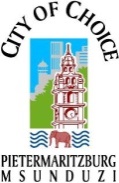 QUOTATION NOTICESPECIALISED QUOTATION No. Q 12/546 OF 19/20APPOINTMENT OF SERVICE PROVIDER: TO REMOVE AND REPLACE DAMAGED BOX GUTTERS AND DOWNPIPES AT DERBY PLACE MARKETThe Msunduzi Municipality hereby invites suitably experienced tenderers to submit quotations for the above works. Only Tenderers who have a CIDB Grading of 1GB or higher and who are Level 1 and Level 2 B-BBEE Contributors will be considered for appointment.Quotation documents shall be available from the Supply Chain Management Unit Offices, 5th Floor, A. S. Chetty Centre, 333 Church Street, Pietermaritzburg, from 12h00 on Tuesday, 19 November 2019. A non-refundable tender fee in the amount R 180.55 (Including VAT) per document shall be levied. Only cash or bank guaranteed cheques will be accepted. A copy of the Tender Deposit Receipt must be attached to the tender document (if purchased at the Municipality). Tender documents can be downloaded and printed at the tenderer’s cost from the National Treasury e-Tender Publication Portal on www.etenders.gov.za	No Tenderer will be allowed to purchase or collect tender documents after 14h30 on 21 November 2019, and the Msunduzi Municipality will not be held liable for any loss or damages sustained by the Tenderer in this regard.For any technical related enquiries, please contact Bongeka Kulu (Buildings) on direct Telephone No. 033 392 2427 or e-mail address bongeka.kulu@msunduzi.gov.za.  For any procurement related enquiries, please contact Vuyani Msimang (Supply Chain Management Unit) on direct Telephone No. 033 – 392 2807 or e-mail address vuyani.msimang@msunduzi.gov.za. A compulsory tender briefing meeting will be held at 10h30 on Friday, 22 November 2019. Prospective tenderers shall be required to meet on the date and time mentioned above in the, Supply Chain Management Boardroom, 5th Floor A.S Chetty Building, 333 Church Street, Pietermaritzburg, 3201, from there all will proceed in convoy to site. No transport will be provided. Only one Tender Briefing Meeting will be held. An official will chair the meeting and answer queries raised by prospective Tenderers. Any amendment to the tender documentation arising from such answers will be circulated in terms of the meeting's attendance register. Tenderers arriving at the meeting after the stipulated starting time will be disqualified. Tenderers attending the meeting must be in possession of a Tender Document failing which the Tenderer shall be disqualified. Tenderers producing only the Tender Briefing/Site Inspection Certificate at the meeting will not be considered. No Tenderer will be allowed to represent more than one (1) Company at the meeting.  Only one representative per Company or Joint Venture or Consortium will be allowed to attend the above meeting.Sealed quotation endorsed on the envelope “SPECIALISED QUOTATION No. Q12/546 OF 19/20” must be placed in the Tender Box located in the Foyer, Ground Floor, City Hall, 169 Chief Albert Luthuli Street, Pietermaritzburg, not later than 12h00, on Tuesday, 26 November 2019, when they will be opened in public. Only tenders placed in the tender box shall be accepted.Under no circumstances whatsoever will any extension of time be allowed for submission of tenders. The Validity period shall hold firm for a period of ninety (90) days commencing from closing date of the quotation.Tender Adjudication & Evaluation Criteria will be implemented in line with the Msunduzi Municipality’s approved Supply Chain and Preferential Procurement Policies on the 80/20-point system. Adjudication criteria will be as per the tender document, the allocation of points will be in line with B-BBEE as prescribed in terms of the Preferential Procurement Regulations, 2017 pertaining to the Preferential Procurement Policy Framework Act, Act No. 5 of 2000.The Msunduzi Municipality does not bind itself to accept the lowest or any quotation and reserves the right to accept the whole or any part of a quotation.  Each Service Provider will be informed of the quotation result. The Msunduzi Municipality expects businesses within the Pietermaritzburg and Midlands Region to support its contract and BEE/SMME initiatives.MRS N. NGCOBO: ACTING MUNICIPAL MANAGER